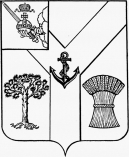 АДМИНИСТРАЦИЯМЕЖДУРЕЧЕНСКОГО МУНИЦИПАЛЬНОГО ОКРУГАВОЛОГОДСКОЙ ОБЛАСТИПОСТАНОВЛЕНИЕОт 13.01.2023 № 24          с. ШуйскоеО признании утратившимисилу постановленийАдминистрация округа ПОСТАНОВЛЯЕТ:1. Признать утратившими силу постановления администрации района:- от 28.09.2020 года № 392 «Об утверждении муниципальной программы «Развитие физической культуры и спорта в Междуреченском муниципальном районе на 2021-2025 годы»;- от 28.10.2020 года № 537 «О внесении изменений в постановление от 28.09.2020 № 392»;- от 09.08.2021 года № 354 «О внесении изменений в постановление от 28.09.2020 № 392»;- от 21.10.2021 года № 485 «О внесении изменений в постановление от 28.09.2020 № 392»;- от 24.12.2021 года № 590 «О внесении изменений в постановление от 28.09.2020 № 392»;- от 24.02.2022 года № 55 «О внесении изменений в постановление от 28.09.2020 № 392»;- от 28.09.2020 года № 393 «Об утверждении муниципальной программы «Развитие культуры и туризма в  Междуреченском муниципальном районе на 2021-2025 годы»;- от 30.12.2020 года № 538 «О внесении изменений в постановление от 28.09.2020 № 393»;- от 29.06.2021 года № 393 «О внесении изменений в постановление от 28.09.2020 № 392»;- от 14.09.2021 года № 428 «О внесении изменений в постановление от 28.09.2020 № 392»;- от 19.11.2021 года № 535 «О внесении изменений в постановление от 28.09.2020 № 392»;- от 24.12.2021 года № 592 «О внесении изменений в постановление от 28.09.2020 № 392»;- от 28.09.2020 года № 394 «Об утверждении муниципальной программы «Обеспечение жильем молодых семей в Междуреченском муниципальном районе на 2021-2025 годы»;- от 28.12.2020 года № 530 «О внесении изменений в постановление от 28.09.2020 № 394»;- от 12.07.2021 года № 396 «О внесении изменений в постановление от 28.09.2020 № 392»;- от 27.12.2021 года № 603 «О внесении изменений в постановление от 28.09.2020 № 392».2. Контроль за исполнением настоящего постановления оставляю за собой.3. Настоящее постановление подлежит размещению на сайте Междуреченского муниципального округа в информационно-телекоммуникационной сети «Интернет» и распространяется на правоотношения, возникшие с 01 января 2023 года.Глава округа                                                                                                 А.А.Титов 